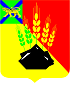  ДУМАМИХАЙЛОВСКОГО МУНИЦИПАЛЬНОГО   РАЙОНА  Р Е Ш Е Н И Е с. МихайловкаО внесении изменений и дополнений в решение Думы Михайловского муниципального района от 22.08.2013 № 449 «О муниципальном дорожном фонде Михайловского муниципального района»                                                                                       Принято Думой Михайловского	      муниципального района                                                          от 25.12.2014г. № 597	В соответствии с Федеральным законом от 06.10.2003 № 131-ФЗ «Об общих принципах организации местного самоуправления в Российской Федерации», Федеральным законом от 08.11.2007 № 257-ФЗ «Об автомобильных дорогах и о дорожной деятельности в Российской Федерации и о внесении изменений в отдельные законодательные акты Российской Федерации», со статьей 1794 Бюджетного Кодекса РФ от 31.07.1998 № 145-ФЗ1. Внести в решение Думы Михайловского муниципального района от 22.08.2013 № 449 «О муниципальном дорожном фонде Михайловского муниципального района» следующие изменения:- в пункте  3 решения абзац одиннадцатый изложить в новой редакции:« - доходов от продажи земельных участков, государственная собственность на которые не разграничена и которые расположены в границах поселений, - в размере 10 процентов от общей суммы поступлений данных доходов;»- пункт  4 решения дополнить абзацем пятым следующего содержания:«- предоставление бюджетам поселений района иных межбюджетных трансфертов на осуществление переданных полномочий по решению вопросов местного значения в соответствии с заключенными соглашениями.»2. Настоящее решение вступает в силу после опубликования и распространяется на правоотношения, возникшие с 01 января 2015 года.Глава Михайловского муниципального  района -	             Глава администрации района                                                     А.И. Чеботковс. Михайловка№ 597-НПА26.12.2014 г.